                Audanika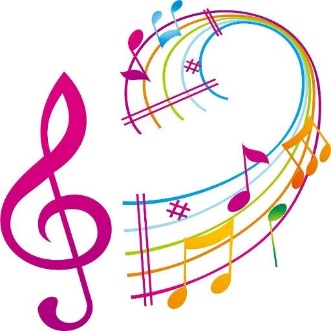 Seit Oktober kommt jeden Mittwoch Herr Jonas Lepper zu uns in den Hort. Er lernt uns, wie man mit der Musikapp „Audanika“ Musik macht. Wir können sogar schon Lieder spielen. Die Stunden sind immer sehr cool. Jonas hat riesengroße IPads mit. Jonas war der erste Mitarbeiter des Erfinders der Audanika. Der Erfinder heißt Gabriel Gatzsche.Man kann sich die App auch im Playstore für Geld kaufen, für uns Kinder ist der Workshop mit Jonas aber kostenlos. Das ist toll! Vielen Dank!Wir wollen am 4. Advent in einer Kirche auftreten.                                                                Mattis Keitel aus der Klasse 4a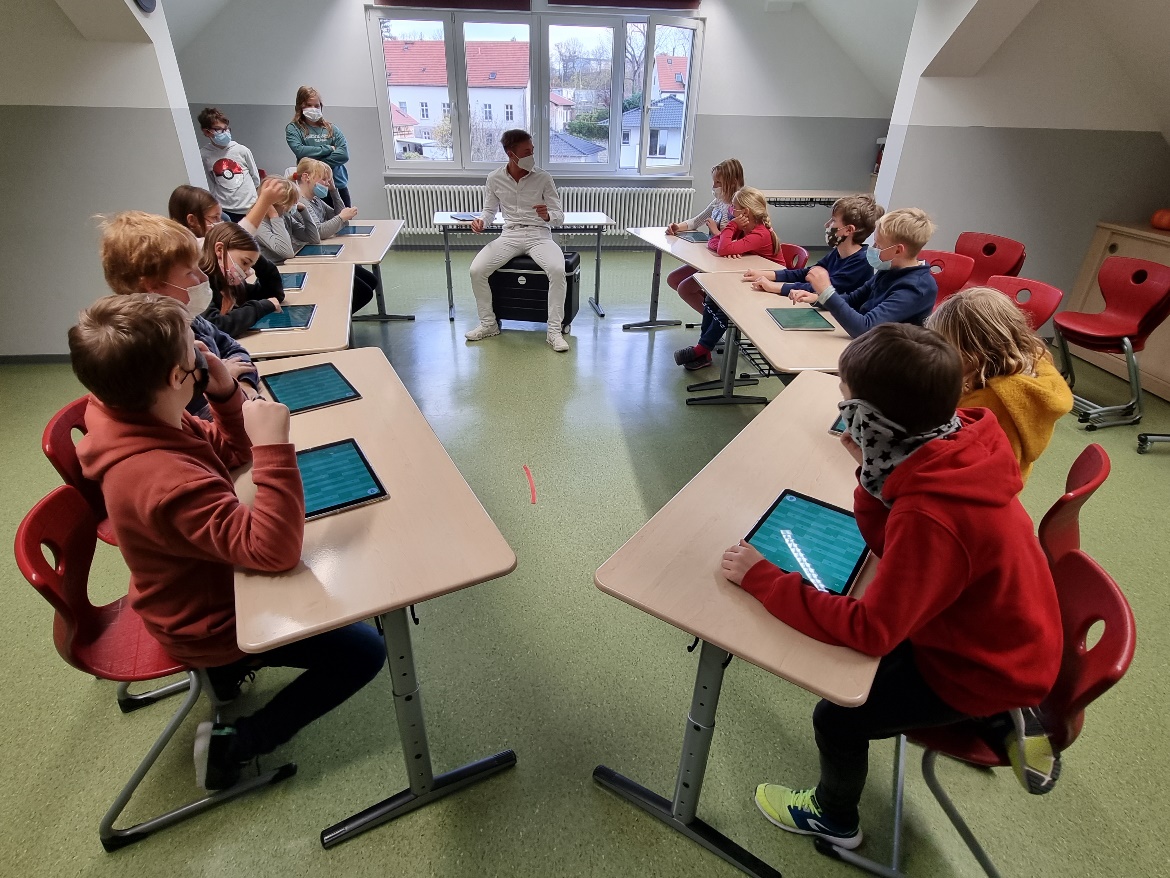 